ОТЧЕТ о самообследовании образовательной программы по показателям аккредитационного мониторинга
по образовательной программе 23.03.03 «Эксплуатация транспортно-технологических машин и комплексов»,23.03.03 «Эксплуатация транспортно-технологических машин и комплексов»направление подготовкипрофиль «Эксплуатация автотранспортных средств» 2023 гМетодика расчета показателейДокументы, регламентирующие процедуру: Приказ Федеральной службы по надзору в сфере образования и науки, Министерства просвещения Российской Федерации, Министерства науки и высшего образования Российской Федерации от 24.04.2023 № 660/306/448Соответствие качества образования в организации, осуществляющей образовательную деятельность по образовательным программам высшего образования (далее - организация высшего образования), показателям мониторинга определяется по значению итогового балла, которое определяется суммарным количеством баллов, установленных по каждому показателю мониторинга.Суммарное количество баллов (АПс) рассчитывается по формуле:Для программ бакалавриата, специалитета:АПс = АП1/АП1.1 + АП2 + АП3 + АП4 + АП5 + АП6 + AП7 + АП8Для программ магистратуры:АПс = АП2 + АП3 + АП4 + АП5 + АП6 + AП7Минимальное значение итогового балла должно составлять 70 баллов - для бакалавриата, специалитета и 60 баллов - для магистратуры, ординатуры, ассистентуры-стажировки.Таблица 1Отчет о самообследовании основной профессиональной образовательной программы23.03.03 «Эксплуатация транспортно-технологических машин и комплексов» (наименование образовательной программы)Таблица 2Сводная таблица расчета показателей аккредитационного мониторинга по образовательной программеВывод: Для образовательной программы 23.03.03 «Эксплуатация транспортно-технологических машин и комплексов», профиль «Эксплуатация автотранспортных средств» итоговое значения показателя аккредитационного мониторинга равно 90, что не менее порогового значения показателя равного 70 баллам.Показатель АП1 менее 60 баллов, что обусловлено средним уровнем подготовки абитуриентов. Для повышения значения данного показателя предлагается организация дополнительных занятий для подготовки к ЕГЭ на базе института. Показатель АП2 и АП3достигнут. Показатель АП4 не достигнут. Что обусловлено отсутствием целевых договоров по образовательной программе. Для повышения значения данного показателя предлагается расширение сотрудничества с профильными организациями города Азова и азовского района. Показатели АП5-АП8 достигнуты.Приложение АСоставляющие для расчета показателя, подтверждающие документы и ссылкиПриложение БАП1 – Средний балл единого государственного экзамена (далее – ЕГЭ) обучающихся, принятых по его результатам на обучение по образовательным программам высшего образования - программам бакалавриата и специалитета, (не применяется для образовательных программ высшего образования - программ магистратуры, ординатуры, ассистентуры-стажировки)Приложение ВАП3* – Доля обучающихся, успешно завершивших обучение по образовательной программе высшего образования, от общей численности обучающихся, поступивших на обучение по соответствующей образовательной программе высшего образованияНаправление подготовки 23.03.03 «Эксплуатация транспортно-технологических машин и комплексов»Образовательная программа «Эксплуатация транспортно-технологических машин и комплексов»* В показателях b2 и b3 должны быть только Ф.И.О. обучающихся, значащихся в показателях a и b1. Тех обучающихся, которые прибыли на ОПОП и убыли до защиты диплома – не учитывать в расчетах, т.е. не учитывать в b2 и b3Приложение ГАП5 – Доля научно-педагогических работников, имеющих ученую степень и (или) ученое звание (в том числе богословские ученые степени и звания), и (или) лиц, приравненных к ним, в общем числе работников, реализующих образовательную программу высшего образованияПри расчете используются сведения о НПР, задействованных в реализации ОП в текущем учебном году, в котором проводится мониторинг, на старшем курсе, обучающемся по данной ОП по очной форме обучения (при отсутствии очной – очно-заочной, при отсутствии очно-заочной – заочной). В данном случае расчет по нагрузке 2023/24 учебного годаПри расчете показателя учитываются в том числе лица, привлекаемые к реализации образовательной программы по договору о работе по совместительству или договору возмездного оказания услуг.Приложение ДАП6 – Доля работников из числа руководителей и (или) работников организаций, деятельность которых связана с направленностью (профилем) реализуемой образовательной программы (имеющих стаж работы в данной профессиональной области), в общем числе лиц, реализующих образовательную программу высшего образованияПри расчете используются сведения о НПР, задействованных в реализации ОП в текущем учебном году, в котором проводится мониторинг, на старшем курсе, обучающемся по данной ОП по очной форме обучения (при отсутствии очной – очно-заочной, при отсутствии очно-заочной – заочной). В данном случае расчет по нагрузке 2023/24 учебного годаПри расчете показателя учитываются в том числе лица, привлекаемые к реализации образовательной программы по договору о работе по совместительству или договору возмездного оказания услуг.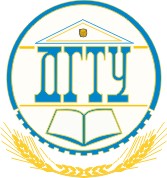 МИНИСТЕРСТВО НАУКИ И ВЫСШЕГО ОБРАЗОВАНИЯ РОССИЙСКОЙ ФЕДЕРАЦИИФЕДЕРАЛЬНОЕ ГОСУДАРСТВЕННОЕ БЮДЖЕТНОЕ ОБРАЗОВАТЕЛЬНОЕ УЧРЕЖДЕНИЕ ВЫСШЕГО ОБРАЗОВАНИЯ
 «ДОНСКОЙ ГОСУДАРСТВЕННЫЙ ТЕХНИЧЕСКИЙ УНИВЕРСИТЕТ»ТЕХНОЛОГИЧЕСКИЙ ИНСТИТУТ (ФИЛИАЛ) ДГТУ в г. АзовеФакультет Высшего образованияКод и наименование УГН(С)23.00.00 «Техника и технология наземного транспорта»Уровень профессионального высшего образования бакалавриатНаименование образовательной программы23.03.03 «Эксплуатация транспортно-технологических машин и комплексов»Итоговый балл по программе90 баллов бакалавриатЗначение порогового значения итогового балладостигнут№Название показателяОценочные значения показателей по методике расчетаОценочные значения показателей по методике расчетаЗначение показателя образовательной организацииЗначение показателя образовательной организации№Название показателяИнтервал оценкиКоличество балловЗначение показателяКоличество набранных балловАП1Средний балл ЕГЭ обучающихся, принятых по его результатам на обучение по программам бакалавриата и специалитета (не применяется для образовательных программ высшего образования - программ магистратуры, ординатуры, ассистентуры-стажировки)66 баллов и более1058,30АП1Средний балл ЕГЭ обучающихся, принятых по его результатам на обучение по программам бакалавриата и специалитета (не применяется для образовательных программ высшего образования - программ магистратуры, ординатуры, ассистентуры-стажировки)от 60 до 65 баллов558,30АП1Средний балл ЕГЭ обучающихся, принятых по его результатам на обучение по программам бакалавриата и специалитета (не применяется для образовательных программ высшего образования - программ магистратуры, ординатуры, ассистентуры-стажировки)менее 60 баллов058,30АП2Наличие электронной информационно-образовательной средыимеется10имеется10АП2Наличие электронной информационно-образовательной средыне имеется0имеется10АП3Доля обучающихся, успешно завершивших обучение по образовательной программе высшего образования, от общей численности обучающихся, поступивших на обучение по соответствующей образовательной программе высшего образования70% и более1073,310АП3Доля обучающихся, успешно завершивших обучение по образовательной программе высшего образования, от общей численности обучающихся, поступивших на обучение по соответствующей образовательной программе высшего образованияот 50% до 69%573,310АП3Доля обучающихся, успешно завершивших обучение по образовательной программе высшего образования, от общей численности обучающихся, поступивших на обучение по соответствующей образовательной программе высшего образованияменее 50%073,310АП4Доля обучающихся по договорам о целевом обучении, успешно завершивших обучение по образовательной программе высшего образования, в общей численности обучающихся по договорам о целевом обучении по соответствующей образовательной программе50% и более1000АП4Доля обучающихся по договорам о целевом обучении, успешно завершивших обучение по образовательной программе высшего образования, в общей численности обучающихся по договорам о целевом обучении по соответствующей образовательной программеот 30% до 49%500АП4Доля обучающихся по договорам о целевом обучении, успешно завершивших обучение по образовательной программе высшего образования, в общей численности обучающихся по договорам о целевом обучении по соответствующей образовательной программеменее 30%000АП5Доля научно-педагогических работников, имеющих ученую степень и (или) ученое звание (в том числе богословские ученые степени и звания), и (или) лиц, приравненных к ним, в общем числе работников, реализующих образовательную программу высшего образованиясоответствует ФГОС 2091,91%соответствует ФГОС20АП5Доля научно-педагогических работников, имеющих ученую степень и (или) ученое звание (в том числе богословские ученые степени и звания), и (или) лиц, приравненных к ним, в общем числе работников, реализующих образовательную программу высшего образованияне соответствует ФГОС091,91%соответствует ФГОС20АП6Доля работников (в приведенных к целочисленным значениям ставок) из числа руководителей и работников организаций, деятельность которых связана с направленностью (профилем) реализуемой образовательной программы (имеющих стаж работы в данной профессиональной области), в общем числе лиц, реализующих образовательную программу высшего образованиясоответствует ФГОС 205,79%соответствует ФГОС20АП6Доля работников (в приведенных к целочисленным значениям ставок) из числа руководителей и работников организаций, деятельность которых связана с направленностью (профилем) реализуемой образовательной программы (имеющих стаж работы в данной профессиональной области), в общем числе лиц, реализующих образовательную программу высшего образованияне соответствует ФГОС 05,79%соответствует ФГОС20АП7Наличие внутренней системы оценки качества образованияИмеется:- Локальный нормативный правовой акт о внутренней системе оценки качества образовательной деятельностиСсылка на отчет о результатах опросов обучающихся, преподавателей и работодателей образовательной   организации. 10имеется10АП7Наличие внутренней системы оценки качества образованияне имеется0имеется10АП8Доля выпускников, трудоустроившихся в течение календарного года, следующего за годом выпуска, в общей численности выпускников образовательной организации высшего образования, обучавшихся по основным образовательным программам высшего образования (не применяется для основных образовательных программ высшего образования - программ аспирантуры, ординатуры, ассистентуры- стажировки)75% и более20100%20АП8Доля выпускников, трудоустроившихся в течение календарного года, следующего за годом выпуска, в общей численности выпускников образовательной организации высшего образования, обучавшихся по основным образовательным программам высшего образования (не применяется для основных образовательных программ высшего образования - программ аспирантуры, ординатуры, ассистентуры- стажировки)от 50% до 75%10100%20АП8Доля выпускников, трудоустроившихся в течение календарного года, следующего за годом выпуска, в общей численности выпускников образовательной организации высшего образования, обучавшихся по основным образовательным программам высшего образования (не применяется для основных образовательных программ высшего образования - программ аспирантуры, ординатуры, ассистентуры- стажировки)менее 50%0100%20Итого:Итого:Итого:Итого:Итого:90N п/п Наименование аккредитационного показателя Составляющие для расчета показателя, подтверждающие документы и ссылкиОтчетный период1 АП1 – Средний балл единого государственного экзамена (далее - ЕГЭ) обучающихся, принятых по его результатам на обучение по образовательным программам высшего образования - программам бакалавриата и специалитета, (не применяется для образовательных программ высшего образования - программ магистратуры, ординатуры, ассистентуры-стажировки) 1.	Суммарное значение баллов ЕГЭ обучающихся, зачисленных на обучение в 2022 году, за счет средств соответствующих бюджетов бюджетной системы РФ (прием по бюджету) – 0 баллов.2.	Суммарное значение баллов ЕГЭ обучающихся, зачисленных в 2022 г. с оплатой стоимости затрат на обучение физическими и юридическими лицами (прием по внебюджету) – 58,3 баллов.3.	Численность обучающихся, зачисленных в 2022 г. на обучение за счет средств соответствующих бюджетов бюджетной системы РФ (прием по бюджету) – 0 чел. См. приложение Б.4 	Численность обучающихся, зачисленных в 2022 г. на обучение с оплатой стоимости затрат на обучение физическими и юридическими лицами (прием по внебюджету) – 1 чел. 2022 г.1.1 АП1.1 – Средний балл вступительных испытаний (ЕГЭ и дополнительные вступительные испытания (далее - ДВИ) обучающихся, принятых по их результатам на обучение по образовательным программам высшего образования - программам бакалавриата и специалитета, (применяется только для тех образовательных программ высшего образования, правилами приема на которые предусмотрены ДВИ) 1.	Суммарное значение баллов ЕГЭ обучающихся, зачисленных на обучение в 2022 году, за счет средств соответствующих бюджетов бюджетной системы РФ (прием по бюджету) – 0 баллов.2.	Суммарное значение баллов ЕГЭ обучающихся, зачисленных в 2022 г. с оплатой стоимости затрат на обучение физическими и юридическими лицами (прием по внебюджету) – 58,3 баллов.3.	Численность обучающихся, зачисленных в 2022 г. на обучение за счет средств соответствующих бюджетов бюджетной системы РФ (прием по бюджету) – 0 чел. См. приложение Б.4 	Численность обучающихся, зачисленных в 2022 г. на обучение с оплатой стоимости затрат на обучение физическими и юридическими лицами (прием по внебюджету) – 1 чел. 2022 г.2 АП2 – Наличие электронной информационно- образовательной среды1. Наличие на официальном сайте вуза электронных портфолио обучающихся по данной ОП – 100%, (ссылка на страницу - http://edu.atidstu.ru/WebApp/#/Students/List), (критерий - 100%)2. Наличие на сайте вуза доступа к:- учебным планам данной ОПОП -100%;(ссылка на страницу - http://edu.atidstu.ru/Plans/);- рабочим программам дисциплин (модулей) - 100%,(ссылка на страницу - http://rpd.atidstu.ru/Auth/),- оценочным материалам – 100%(ссылка на страницу - http://edu.atidstu.ru/Plans/).Загруженность РПД (модулей практик) на сайте -100%(ссылка на страницу - http://rpd.atidstu.ru/Auth/).Доступ к электронным учебным изданиям и электронным образовательным ресурсам, указанным в рабочих программах дисциплин (модулей), программах практик - 100%,(ссылка на страницу - https://do.skif.donstu.ru/ ).3 АП3 – Доля обучающихся, успешно завершивших обучение по образовательной программе высшего образования, от общей численности обучающихся, поступивших на обучение по соответствующей образовательной программе высшего образования 1.	Численность обучающихся, успешно завершивших обучение по образовательной программе высшего образования в 2021 г. – 11 чел.2.	Общая численность обучающих, поступивших на обучение по образовательной программе высшего образования в 2017 г. – 15 чел.3. Численность обучающихся, ушедших в академический отпуск, обучающихся, переведенных на другую образовательную программу, а также обучающихся, зачисленных на образовательную программу высшего образования внутри вуза и (или) из других университетов в период нормативного срока освоения образовательной программы высшего образования в 2021 г. – 3 чел.4. Общая численность обучающихся, вышедших из академического отпуска в период нормативного срока освоения образовательной программы высшего образования в 2021 г. – 2 чел. См. приложение В.2021 г.4 АП4 – Доля обучающихся по договорам о целевом обучении, успешно завершивших обучение по образовательной программе высшего образования, в общей численности обучающихся по договорам о целевом обучении по соответствующей образовательной программе высшего образованияЧисленность обучающихся, успешно завершивших обучение по договорам о целевом обучении по образовательной программе высшего образования в 2021 г.  – 0 чел.;2. Общая численность обучающихся, заключивших договор о целевом обучении по образовательной программе высшего образования в течение всего периода обучения на образовательной программе высшего образования – 0 чел.2021 г.5 АП5 – Доля научно-педагогических работников, имеющих ученую степень и (или) ученое звание (в том числе богословские ученые степени и звания), и (или) лиц, приравненных к ним, в общем числе работников, реализующих образовательную программу высшего образованияКоличество ставок (в приведенных к целочисленным значениям ставок), занимаемых научно-педагогическими работниками с ученой степенью и (или) ученым званием и лиц, приравненных к ним в соответствии федеральных государственных стандартов высшего образования, участвующих в реализации основной образовательной программы на старшем курсе в 2023 г. (в приоритете- очное обучение, при отсутствии очного- очно- заочное, при отсутствии очно- заочного, заочное) – 0,0883 ставок. Общее количество ставок (в приведенных к целочисленным значениям ставок), занимаемых научно-педагогическими работниками, участвующими в реализации основной образовательной программы на старшем курсе в 2023 г. (очное обучение) – 0,09611 ставок. см. Приложение Г2023 г.6 АП6 – Доля работников из числа руководителей и (или) работников организаций, деятельность которых связана с направленностью (профилем) реализуемой образовательной программы (имеющих стаж работы в данной профессиональной области), в общем числе лиц, реализующих образовательную программу высшего образования Количество ставок (в приведенных к целочисленным значениям ставок), занимаемых работниками из числа руководителей и (или) работников организаций, деятельность которых связана с направленностью (профилем) реализуемой образовательной программы высшего образования (имеющих стаж работы в данной профессиональной области), участвующими в реализации основной образовательной программы на старшем курсе в 2023 г.( в приоритете- очное обучение, при отсутствии очного- очно- заочное, при отсутствии очно- заочного, заочное) – 0,00556 ставок.Общее количество ставок, занимаемых лицами, участвующими в реализации образовательной программы на старшем курсе в 2023 г. (очное обучение) - 0,09611 ставок. См. Приложение Д.2023 г.7АП7 – Наличие внутренней системы оценки качества образования1. Наличие на официальном сайте вуза локального нормативного правового акта о внутренней системе оценки качества образовательной деятельности (Ссылка на страницу https://donstu.ru/sveden/files/No_215_Pologhenie_o_sisteme_vnutrenney_ocenki_kachestva_obrazovaniya_compressed.pdf )2. Наличие на официальном сайте вуза информации о результатах опросов работодателей и (или) их объединений, иных юридических и (или) физических лиц об удовлетворенности качеством образовательной деятельности по данной ОП за 2023 г. – 100 %, (критерий – не менее 5 человек) (Ссылка на страницу https://cloud.mail.ru/public/zP4V/dkKNnJ2cN )3. Наличие на официальном сайте вуза информации о результатах опросов педагогических работников университета об удовлетворенности качеством образовательной деятельности по данной ОП за 2023 г. – 100%, (критерий – не менее 80%) (Ссылка на страницу https://cloud.mail.ru/public/zP4V/dkKNnJ2cN )4. Наличие на официальном сайте вуза информации о результатах опросов обучающихся университета об удовлетворенности условиями, содержанием, организацией и качеством образовательного процесса в целом и отдельных дисциплин по данной ОП за 2023 г. – 100%, (критерий – не менее 80%) (Ссылка на страницу https://cloud.mail.ru/public/zP4V/dkKNnJ2cN )2023 г.8АП8 - Доля выпускников, трудоустроившихся в течение календарного года, следующего за годом выпуска, в общей численности выпускников образовательной организации, обучавшихся по основным образовательным программам высшего образования (не применяется для основных профессиональных образовательных программ высшего образования - программ магистратуры, ординатуры, ассистентуры-стажировки)1. Численность трудоустроенных выпускников за 2021 г. – 11 чел.2. Численность выпускников за 2021 г., применяющих специальный налоговый режим "Налог на профессиональный доход (исключая выпускников, осуществляющих трудовую деятельность на предприятиях или в организациях) – 0 чел.3. Численность выпускников, зарегистрированных в качестве индивидуального предпринимателя в 2021 г. – 0 чел.4. Общая численность выпускников за 2021 г. – 11 чел.5. Численность убывших из числа трудоспособных выпускников за 2021 г. – 0 чел.6. Численность выпускников, занимающихся прочими видами деятельности за 2021 г. – 0 чел.7. Численность выпускников из числа иностранных граждан и лиц без гражданства, не трудоустроенных в Российской Федерации и не находящихся на территории Российской Федерации за 2021 г. – 0 чел.2021 г.№ п/пФИО студентаБакалавриат ЕГЭБакалавриат ЕГЭБакалавриат ЕГЭБакалавриат ЕГЭБакалавриат ЕГЭБакалавриат ЕГЭБакалавриат ЕГЭБакалавриат ЕГЭБакалавриат ЕГЭБакалавриат ЕГЭБакалавриат ЕГЭ№ п/пФИО студентаРусский языкМатематикаФизикаИнформатика и ИКТХимияГеографияЛитератураИсторияОбществознаниеИностранный языкБиология1Исаков Максим Андреевич666247№ФИОФИОФИОПриказ о формировании группыПриказ о предоставлении академического отпускаПриказ о переводе на другие ОППриказ о возвращении из академического отпускаПриказ о переводе с других ОППриказ о присвоении квалификации1АлексеевАлексейАлексеевич№231-ЛС-Оот 31.08.20172ВасильченкоЕвгенийВикторович№231-ЛС-Оот 31.08.2017№ 2869-ЛС-О от 12.08.20213ГанифаевМаксимАлексеевич№231-ЛС-Оот 31.08.2017№ 361-ЛС-Оот 08.12.2017№ 346-ЛС-Оот 11.12.2018№ 2869-ЛС-О от 12.08.20214ГудковаЛюдмилаАлександровна№231-ЛС-Оот 31.08.20175КарпаченкоКириллАлександрович№231-ЛС-Оот 31.08.2017№ 2869-ЛС-О от 12.08.20216КовалевИльяВладимирович№231-ЛС-Оот 31.08.2017№ 2869-ЛС-О от 12.08.20217КожевниковАндрейНиколаевич№231-ЛС-Оот 31.08.2017№ 2869-ЛС-О от 12.08.20218ЛапенковРусланАлександрович№231-ЛС-Оот 31.08.2017№ 2869-ЛС-О от 12.08.20219ЛуценкоАнатолийАнатольевич№231-ЛС-Оот 31.08.2017№ 2869-ЛС-О от 12.08.202110ПартолинЕвгенийАндреевич№231-ЛС-Оот 31.08.2017№ 32-ЛС-Оот 09.02.201811РябенкоЛеонидАлексеевич№231-ЛС-Оот 31.08.2017№ 2869-ЛС-О от 12.08.202112СаченкоКириллАндреевич№231-ЛС-Оот 31.08.201713СулимовАлександрМихайлович№231-ЛС-Оот 31.08.2017№ 2869-ЛС-О от 12.08.202114СухорадаВадимВадимович№231-ЛС-Оот 31.08.2017№ 2869-ЛС-О от 12.08.202115ШевердинЭдуардАлексеевич№231-ЛС-Оот 31.08.2017№ 158-ЛС-Оот 31.05.2018№ 165-ЛС-Оот 05.07.2019№ 2869-ЛС-О от 12.08.2021ИТОГО1521211№ п/пДисциплинаФИО преподавателяСтепень и/или званиеОбъем нагрузки в часахДоля ставки1Выпускная работа-РуководствоВыпускная работа-Член комиссииКрупеня Е.Ю.к.т.н., доцент220,024442Преддипломная практикаВыпускная работа-РуководствоВыпускная работа-Консультации/НормоконтрольВыпускная работа-Член комиссииМуратов Д.К.к.т.н.90,013Выпускная работа-РуководствоВыпускная работа-Член комиссииТимофеев А.С.к.т.н.480,053334Выпускная работа-Консультации/Ин.яз.Узенцова Е.А.к.филолог. н.0,50,00056Итого79,50,0883№ п/пДисциплинаФИО преподавателяСтепень и/или званиеОбъем нагрузки в часахДоля ставки1Производственная практика /Технологическая практикаАлексеев С.Н.-50,00556